How to Access Online Accounts for the Baltimore County Public LibraryGo to www.bcpl.infoClick on the “Account” tab along the top of the webpage.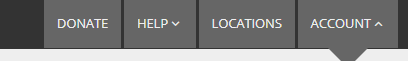 Click on “Log In Now”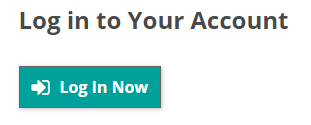 Enter the “Username” and “Password” in the text boxes provided and click “Log In”.  (The Username that students will use is their BCPS Student ID# and this information will be given to each student through their Homeroom Teacher).  The password for all students will be 0000.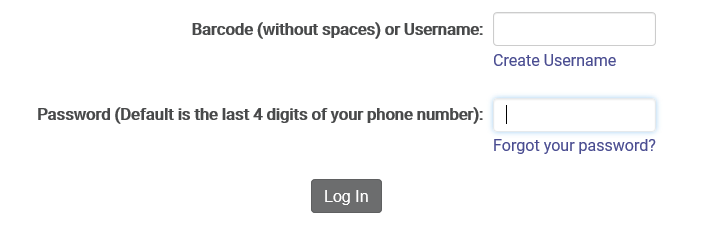 After successfully logging in, you will be taken to the main dashboard login screen shown below.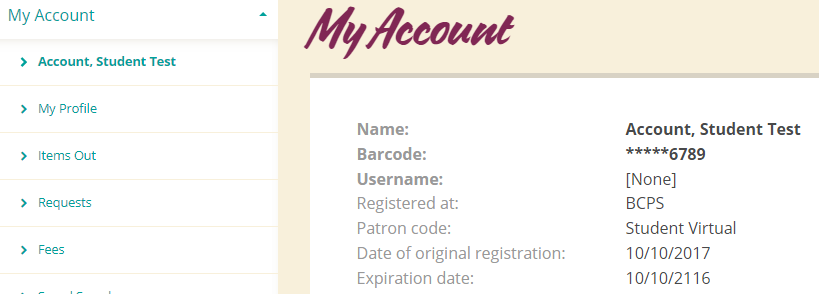 